24-заседание                                                                                           27  -созыва                      Об утверждении Регламента Совета сельского поселенияСейтяковский сельсовет муниципального района Балтачевский район                                         Республики БашкортостанСовет сельского поселения Сейтяковский сельсовет  муниципального района Балтачевский район Республики Башкортостан р е ш и л :Признать утратившим силу решение Совета сельского поселения Сейтяковский сельсовет муниципального района Балтачевский район Республики Башкортостан от 28 сентября 2015 года № 1/13 " Об утверждении Регламента Совета сельского поселения Сейтяковский сельсовет муниципального района Балтачевский район Республики Башкортостан".Утвердить Регламент Совета сельского поселения Сейтяковский сельсовет муниципального района Балтачевский район Республики Башкортостан в новой редакции (прилагается).Обнародовать настоящее решение на информационном стенде  в здании администрации сельского поселения Сейтяковский сельсовет муниципального района Балтачевский район Республики Башкортостан по адресу: Республика Башкортостан, Балтачевский район, с. Сейтяково, ул. Центральная, 27. Глава Сельского поселения  Сейтяковский  сельсовет                                                   Н.Т.  Мифтахов       с. Сейтяково14 сентября  2017 года№ 24/103         БАШКОРТОСТАН  РЕСПУБЛИКАҺЫБАЛТАС  РАЙОНЫМУНИЦИПАЛЬ  РАЙОНЫНЫҢ ҺӘЙТӘК  АУЫЛ СОВЕТЫАУЫЛ  БИЛӘМӘҺЕ  СОВЕТЫ ҠАРАР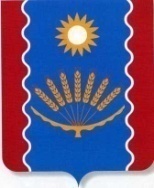 СОВЕТ СЕЛЬСКОГО  ПОСЕЛЕНИЯСЕЙТЯКОВСКИЙ  СЕЛЬСОВЕТМУНИЦИПАЛЬНОГО   РАЙОНАБАЛТАЧЕВСКИЙ  РАЙОНРЕСПУБЛИКИ БАШКОРТОСТАН           РЕШЕНИЕ         БАШКОРТОСТАН  РЕСПУБЛИКАҺЫБАЛТАС  РАЙОНЫМУНИЦИПАЛЬ  РАЙОНЫНЫҢ ҺӘЙТӘК  АУЫЛ СОВЕТЫАУЫЛ  БИЛӘМӘҺЕ  СОВЕТЫ ҠАРАРСОВЕТ СЕЛЬСКОГО  ПОСЕЛЕНИЯСЕЙТЯКОВСКИЙ  СЕЛЬСОВЕТМУНИЦИПАЛЬНОГО   РАЙОНАБАЛТАЧЕВСКИЙ  РАЙОНРЕСПУБЛИКИ БАШКОРТОСТАН           РЕШЕНИЕ